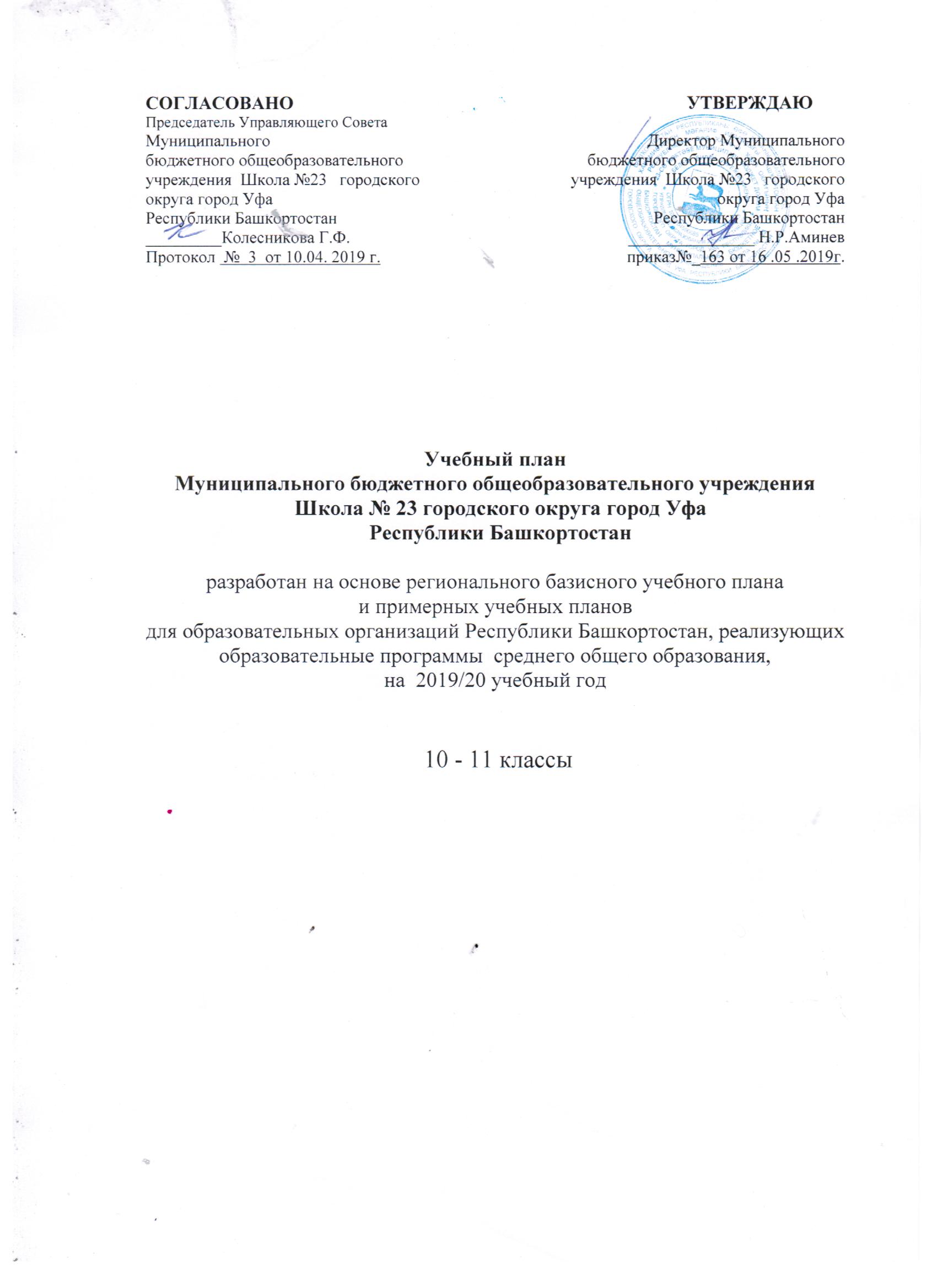 ПОЯСНИТЕЛЬНАЯ ЗАПИСКАк учебному плану на 2019/2020 учебный годМБОУ  Школа № 23 городского округа город Уфа                                    Республики Башкортостан      Учебный план МБОУ Школа № 23  городского округа город Уфа Республики Башкортостан для 10 -11 классов   разработан в соответствии  с требованиями нормативно-правовых актов:-  Федерального закона от 29.12.2012 № 273 – ФЗ «Об образовании в Российской Федерации»;- Федерального государственного образовательного стандарта основного общего образования, утвержденного приказом Министерства образования и науки Российской Федерации от 17.12.2010 №	1897 (далее - ФГОС основного общего образования);- Федерального базисного учебного плана, утверждённого приказом Министерства образования Российской Федерации от 09.03.2004 № 1312;- Федерального компонента государственных образовательных стандартов общего образования, утверждённого приказом Министерства образования РФ от 05.03.2004 № 1089 «Об утверждении федерального компонента государственных образовательных стандартов начального общего, основного общего и среднего (полного) общего образования (для 8-11 классов); - Закона Российской Федерации от 25.10.1991 г. № 1807-1 «О языках народов Российской Федерации»;- Порядка организации и осуществления образовательной деятельности по основным общеобразовательным программам – образовательным программам начального общего, основного общего и среднего общего образования, утверждённый приказом Министерства образования и науки Российской Федерации от 30.08.2013 №1015;- Санитарно-эпидемиологическими правилами и нормативами СанПин 2.4.2.2821-10 «Санитарно-эпидемиологическими требованиями к условиям и организации обучения в общеобразовательных учреждениях», утверждёнными Постановлением Главного санитарного врача Российской Федерации от 29.12.10 № 189- Закона Республики Башкортостан от 01.07.2013 года № 696-з «Об образовании в Республике Башкортостан»;- Закона Республики Башкортостан от 15.02.1999г. № 2016 -3 «О языках народов Республики Башкортостан».     Настоящий учебный план разработан   для учащихся 10-11 классов на основе регионального базисного учебного плана и примерных учебных планов для общеобразовательных учреждений Республики Башкортостан, реализующих образовательные программы основного общего и среднего общего образования  на 2017-2018 учебный год,  ( утвержден на заседании Коллегии Министерства образования Республики Башкортостан (протокол от 04.08.2017 № 4).Учебный план МБОУ Школа № 23 определяет максимальный объём учебной   нагрузки обучающихся, распределяет учебное время, отводимое на освоение федерального и регионального компонентов государственного стандарта основного общего и среднего общего образования по классам и образовательным областям.      Формирование  и  утверждение учебного плана МБОУ Школа № 23 городского округа город Уфа Республики Башкортостан  согласовано с  Управляющим  Советом школы.В федеральном компоненте учебного плана МБОУ Школа № 23 городского округа город Уфа Республики Башкортостан определено количество учебных часов на изучение учебных предметов федерального компонента государственного стандарта основного общего и среднего общего образования   Учебный предмет «Физическая культура» в 10 -11 классах изучается  в объеме 3 часов в неделю в соответствии с приказом Минобрнауки России от 03 июня 2011 года № 1994 «О внесении изменений в федеральный базисный учебный план и примерные учебные планы для общеобразовательных учреждений Российской Федерации, реализующих программы общего образования, утверждённые приказом Министерства образования Российской Федерации от 09 марта 2004 года № 1312».     Учебный план 10А, 11А классов составлен на основе примерного учебного плана для универсального обучения (непрофильное обучение).        4 часа из компонента образовательного учреждения в 10А переданы  для увеличения количества часов, отведённых на преподавание базовых  учебных предметов  федерального компонента  следующим образом: 1ч. – «Русский язык»,  1ч. – «Математика», 1ч. – «Информатика и ИКТ», 1 ч.  на изучение предмета  «Астрономия».        Учебный предмет «Астрономия» в 10 классе изучается в объеме 1 часа в неделю в соответствии с приказом от 7 июня 2017 года № 506 «О внесении изменений в федеральный компонент государственных образовательных стандартов начального общего, основного  общего и среднего (полного) общего образования, утверждённый приказом Министерства образования Российской Федерации от 5 марта 2004 года № 1089.       4 часа из компонента образовательного учреждения в 11А переданы  для увеличения количества часов, отведённых на преподавание базовых  учебных предметов  федерального компонента  следующим образом: 1ч. –«Русский язык», 1 ч. – «Математика», 1ч. – «Информатика и ИКТ»,     1ч. – «Биология»      Региональный компонент для X-XI классов  представлен  предметом «Родной язык и литература».УЧЕБНЫЙ ПЛАН                          10А КЛАССА  ДЛЯ   УНИВЕРСАЛЬНОГО   ОБУЧЕНИЯ (НЕПРОФИЛЬНОЕ ОБУЧЕНИЕ)УЧЕБНЫЙ ПЛАН11А  КЛАССА  ДЛЯ   УНИВЕРСАЛЬНОГО   ОБУЧЕНИЯ (НЕПРОФИЛЬНОЕ ОБУЧЕНИЕ)ПРИЛОЖЕНИЕФормы и периодичность проведения промежуточной аттестацииСреднее общее образованиеУчебные предметыЧисло недельных учебных часов за  год обученияI.Федеральный компонентI.Федеральный компонентБазовые учебные предметыБазовые учебные предметыРусский  язык1Литература                                                                           3Иностранный язык 3Математика4Информатика и ИКТ1История2Обществознание (включая экономику и право)2География1Физика2Химия1Биология1Астрономия1Мировая художественная культура1Технология1Основы безопасности жизнедеятельности1Физическая культура 3II.Региональный (национально-региональный) компонентII.Региональный (национально-региональный) компонентРодной язык и литература 2III. Компонент образовательной организацииIII. Компонент образовательной организацииРусский язык1Математика1Информатика и ИКТ1Предельно допустимая аудиторная учебная нагрузка при 6-дневной учебной неделе  33Учебные предметыЧисло недельных учебных часов за  год обученияI. Федеральный компонентI. Федеральный компонентБазовые учебные предметыБазовые учебные предметыРусский  язык1Литература                                                                           3Иностранный язык 3Математика4Информатика и ИКТ1История2Обществознание (включая экономику и право)2География1Физика2Химия1Биология1Мировая художественная культура1Технология1Основы безопасности жизнедеятельности1Физическая культура 3II. Региональный (национально-региональный) компонентII. Региональный (национально-региональный) компонентРодной язык и литература 2III. Компонент образовательной организацииIII. Компонент образовательной организацииРусский язык1Математика1Информатика и ИКТ1Биология1Предельно допустимая аудиторная учебная нагрузка при 6-дневной учебной неделе  33КлассыПредметПериодичностьпромежуточнойаттестацииФорма промежуточной аттестацииРусский языкОдин раз в полугодиеТестированиеИностранный языкОдин раз в полугодиеТестированиеМатематикаОдин раз в полугодиеКонтрольная работаИнформатика и ИКТОдин раз в полугодиеТестирование10-11ИсторияОдин раз в полугодиеТестирование10-11ОбществознаниеОдин раз в полугодиеТестированиеГеографияОдин раз в полугодиеТестированиеБиологияОдин раз в полугодиеКонтрольная работа ТестированиеФизикаОдин раз в полугодиеКонтрольная работаТестированиеХимияОдин раз в полугодиеКонтрольная работаТестированиеФизическая культураОдин раз в полугодиеСдача нормативовОБЖОдин раз в полугодиеСобеседование